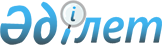 Об определении размера и порядка оказания жилищной помощи в Айыртауском районеРешение маслихата Айыртауского района Северо-Казахстанской области от 25 июля 2012 года N 5-6-3. Зарегистрировано Департаментом юстиции Северо-Казахстанской области 24 августа 2012 года N 13-3-161.
      Сноска. В заголовок решения внесено изменение на государственном языке, текст на русском языке не меняется решением маслихата Айыртауского района Северо-Казахстанской области от 29.03.2013 № 5-12-9 (вводится в действие по истечении десяти календарных дней со дня первого официального опубликования в средствах массовой информации); в редакции решения маслихата Айыртауского района Северо-Казахстанской области от 20.09.2022 № 7-20-14 (вводится в действие по истечении десяти календарных дней после дня его первого официального опубликования).
      В соответствии с пунктом 5 статьи 97 Закона Республики Казахстан от 16 апреля 1997 года "О жилищных отношениях", подпунктом 15) пункта 1 статьи 6 Закона Республики Казахстан от 23 января 2001 года "О местном государственном управлении и самоуправлении в Республике Казахстан", постановлением Правительства Республики Казахстан от 30 декабря 2009 года № 2314 "Об утверждении Правил предоставления жилищной помощи" маслихат Айыртауского района Северо-Казахстанской области РЕШИЛ: 
      Сноска. Преамбула в редакции решения Айыртауского районного маслихата Северо-Казахстанской области от 24.02.2020 № 6-39-2 (вводится в действие по истечении десяти календарных дней после дня его первого официального опубликования).


      1. Определить размер и порядок оказания жилищной помощи в Айыртауском районе согласно приложению к настоящему решению.
      Сноска. В пункт 1 внесено изменение на государственном языке, текст на русском языке не меняется решением маслихата Айыртауского района СевероКазахстанской области от 29.03.2013 № 5-12-9 (вводится в действие по истечении десяти календарных дней со дня первого официального опубликования в средствах массовой информации); в редакции решения маслихата Айыртауского района Северо-Казахстанской области от 20.09.2022 № 7-20-14 (вводится в действие по истечении десяти календарных дней после дня его первого официального опубликования).


      2. Признать утратившим силу решения районного маслихата:
      "О Правилах предоставления малообеспеченным гражданам жилищной помощи на содержание жилья и оплату коммунальных услуг" от 20 апреля 2004 года № 3-6-3 (зарегистрировано в Реестре государственной регистрации нормативных правовых актов за № 1272 от 28 мая 2004 года, опубликовано 2 июля 2004 года в газетах "Айыртау таңы" № 27, "Айыртауские зори" № 27);
      "О внесении изменений в решение Айыртауского районного маслихата от 20 апреля 2004 года № 3-6-3 "О Правилах предоставления малообеспеченным гражданам жилищной помощи на содержание жилья и оплату коммунальных услуг" от 6 апреля 2010 года № 4-23-7 (зарегистрировано в Реестре государственной регистрации за № 13-3-118 от 7 мая 2010 года, опубликовано 14 мая 2010 г в газетах "Айыртау таңы" № 20, "Айыртауские зори" № 20).
      3. Настоящее решение вводится в действие по истечении десяти календарных дней со дня первого официального опубликования в средствах массовой информации. Размер и порядок оказания жилищной помощи в Айыртауском районе 
      Сноска. Правила в редакции решения маслихата Айыртауского района Северо-Казахстанской области от 10.10.2016 № 6-5-3 (вводится в действие по истечении десяти календарных дней после дня его первого официального опубликования) ; от 20.09.2022 № 7-20-14 (вводится в действие по истечении десяти календарных дней после дня его первого официального опубликования); от 22.08.2023 № 8-7-3 (вводится в действие по истечении десяти календарных дней после дня его первого официального опубликования).
      1. Жилищная помощь предоставляется за счет средств местного бюджета малообеспеченным семьям (гражданам),проживающим в Айыртауском районе Северо-Казахстанской области, постоянно зарегистрированным и проживающим в жилище, которое находится на праве собственности как единственное жилище на территории Республики Казахстан, а также нанимателям (поднанимателям) жилища из государственного жилищного фонда и жилища, арендованного местным исполнительным органом в частном жилищном фонде, на оплату:
      расходов на управление объектом кондоминиума и содержание общего имущества объекта кондоминиума, в том числе капитальный ремонт общего имущества объекта кондоминиума;
      потребления коммунальных услуг и услуг связи в части увеличения абонентской платы за телефон, подключенный к сети телекоммуникаций;
      расходов за пользование жилищем из государственного жилищного фонда и жилищем, арендованным местным исполнительным органом в частном жилищном фонде.
      Доля предельно допустимых расходов в пределах установленных норм устанавливается в размере 5 (пять) процентов от совокупного дохода семьи (гражданина).
      Расходы малообеспеченной семьи (граждан), принимаемые к исчислению жилищной помощи, определяются как сумма расходов по каждому из вышеуказанных направлений.
      2. Назначение жилищной помощи осуществляется коммунальным государственным учреждением "Отдел занятости и социальных программ акимата Айыртауского района Северо-Казахстанской области" (далее – уполномоченный орган).
      3. Совокупный доход малообеспеченной семьи (гражданина) исчисляется уполномоченным органом за квартал, предшествовавший кварталу обращения за назначением жилищной помощи, в порядке, определяемом приказом и.о. Министра индустрии и инфраструктурного развития Республики Казахстан от 24 апреля 2020 года № 226 "Об утверждении Правил исчисления совокупного дохода семьи (гражданина Республики Казахстан), претендующей на получение жилищной помощи" (зарегистрировано в Реестре государственной регистрации нормативных правовых актов под № 20498).
      4. Жилищная помощь определяется как разница между суммой оплаты расходов на управление объектом кондоминиума и содержание общего имущества объекта кондоминиума, в том числе капитальный ремонт общего имущества объекта кондоминиума, потребление коммунальных услуг и услуг связи в части увеличения абонентской платы за телефон, подключенный к сети телекоммуникаций, пользование жилищем из государственного жилищного фонда и жилищем, арендованным местным исполнительным органом в частном жилищном фонде, и предельно допустимым уровнем расходов малообеспеченных семей (граждан) на эти цели, установленным местным представительным органом.
      При назначении жилищной помощи принимается норма площади в размере не менее 15 (пятнадцати) квадратных метров и не более 18 (восемнадцати) квадратных метров полезной площади на человека, но не менее однокомнатной квартиры или комнаты в общежитии.
      5. Выплата компенсации повышения тарифов абонентской платы за оказание услуг телекоммуникации социально-защищаемым гражданам устанавливается в соответствии с Приказом Министра цифрового развития, инноваций и аэрокосмической промышленности Республики Казахстан от 28 июля 2023 года № 295/НҚ "Об определении размера и утверждении Правил компенсации повыщения тарифов абонентской платы за оказание услуг телекоммуникаций социально защищаемым гражданам".
      6. Для назначения жилищной помощи малообеспеченная семья (гражданин) (либо его представитель по нотариально заверенной доверенности) обращается в некоммерческое акционерное общество "Государственная корпорация "Правительство для граждан" и/или на веб-портал "электронного правительства" (далее – Государственная корпорация), согласно Правилам предоставления жилищной помощи, утвержденным постановлением Правительства Республики Казахстан от 30 декабря 2009 года № 2314 "Об утверждении Правил предоставления жилищной помощи".
      Срок рассмотрения документов и принятия решения о предоставлении жилищной помощи либо мотивированный ответ об отказе со дня принятия полного комплекта документов от Государственной корпорации либо через веб-портал "электронного правительства" составляет восемь рабочих дней.
      7. Жилищная помощь оказывается по предъявленным поставщиками счетам о ежемесячных взносах на управление объектом кондоминиума и содержание общего имущества объекта кондоминиума, в том числе капитальный ремонт общего имущества объекта кондоминиума согласно смете расходов и счетам на оплату коммунальных услуг за счет бюджетных средств малообеспеченным семьям (гражданам).
      8. Уполномоченный орган отказывает в предоставлении жилищной помощи в порядке и сроки, установленные уполномоченным органом, осуществляющим руководство и межотраслевую координацию в сфере жилищных отношений и жилищно-коммунального хозяйства.
      9. Назначение жилищной помощи осуществляется в пределах средств, предусмотренных в бюджете района на соответствующий финансовый год малообеспеченным семьям (гражданам).
      10. Выплата жилищной помощи малообеспеченным семьям (гражданам) осуществляется уполномоченным органом через банки второго уровня путем перечисления начисленных сумм на лицевые счета получателей жилищной помощи.
					© 2012. РГП на ПХВ «Институт законодательства и правовой информации Республики Казахстан» Министерства юстиции Республики Казахстан
				
      ПредседательVI очередной сессии районногомаслихата

Н. Еременко

      Секретарь районного маслихата

Р. Тлеубаева

      СОГЛАСОВАНО:25 июля 2012 годаНачальник

      государственного учреждения"Отдел занятости и социальныхпрограмм Айыртауского районаСеверо-Казахстанской области"

Е. Казбеков

      Начальникгосударственного учреждения"Отдел экономики и финансовАйыртауского районаСеверо-Казахстанской области"

М. Рамазанова
Утверждены
решением Айыртауского районного маслихата от 25 июля 2012 года № 5-6-3